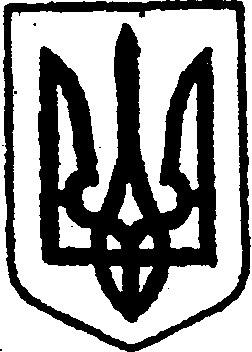 КИЇВСЬКА ОБЛАСТЬТЕТІЇВСЬКА МІСЬКА РАДАVІІІ СКЛИКАННЯТРИНАДЦЯТА СЕСІЯПРОЄКТ Р І Ш Е Н Н Я21 грудня 2021року                                                                                 №   - 13- VIIІ
Про затвердження Програми по розвитку благоустрою та інфраструктури Тетіївської міської територіальної громади  на 2022 рік      Заслухавши та обговоривши   Програми по розвитку благоустрою  та інфраструктури Тетіївської міської територіальної громади  на 2022 рік, відповідно до пп.22 п.1 ст. 26  Закону  України " Про місцеве  самоврядування в Україні," ст.. 91 Бюджетного Кодексу України, враховуючи рекомендації постійної депутатської комісії з питань торгівлі, житлово-комунального господарства, побутового обслуговування, громадського харчування, управління комунальною власністю, благоустрою, транспорту, зв"язку,  Тетіївська міська рада                                      В И Р І Ш И Л А :1. Затвердити Програму  по розвитку благоустрою  та інфраструктури     Тетіївської міської  територіальної громади  на 2022 рік   (додається).2. Фінансовому управлінню  виконавчого комітету Тетіївської міської ради при формуванні показників міського бюджету на 2022 рік передбачити кошти на реалізацію Програми.3. Контроль за виконанням даного рішення покласти на  постійну депутатську  комісію з питань торгівлі, житлово-комунального господарства, побутового обслуговування, громадського харчування, управління комунальною власністю, благоустрою, транспорту, зв"язку (голова комісії  В.В.Фармагей).Міський  голова                                         		Богдан БАЛАГУРА                                                                                     Додаток  до рішення тринадцятої  сесії Тетіївської міської ради VIII скликання                                                                      від 21.12.2021   №     - 13 - VIII                                                       ПРОГРАМА по розвитку благоустрою  та інфраструктури Тетіївської  територіальної громади на 2022 р.І.  Загальні положенняПрограма розвитку благоустрою та інфраструктури Тетіївської територіальної громади  (далі Програма) розроблена на виконання Законів України «Про місцеве самоврядування в Україні,»  «Про благоустрій населених пунктів». Програма направлена на стале забезпечення роботи житлово-комунальних господарств громади. А це, насамперед, сфера послуг з належної експлуатації житлового фонду, вивезення та утилізація побутових відходів, озеленення міста та сіл громади, утримання доріг та освітлення вулиць, що є основою задоволення життєвих потреб територіальної громади.ІІ.    Мета та завдання програмиМета програми полягає у реалізації державної політики у сфері благоустрою населених пунктів, підвищення ефективності використаних об’єктів благоустрою відповідно до їх функціонального призначення для забезпечення сприятливих умов життєдіяльності людини.                                            Основні завдання:підвищення рівня благоустрою Тетіївської територіальної громади;моніторинг стану благоустрою вулиць міста та сіл громади;стале забезпечення роботи житлово-комунального господарства   Тетіївської територіальної громади.ІІІ. Очікувані результатиВиконання програми дасть змогу:забезпечити реалізацію державної політики щодо благоустроюТетіївської територіальної громади ;зменшити рівень забруднення в громаді;забезпечити сталу та ефективну роботу комунальних підприємств з утримання об’єктів благоустрою.ІV.  Фінансування Фінансування Програми розвитку благоустрою Тетіївської міської територіальної громади проводиться за рахунок коштів місцевого бюджету та субвенцій з державного бюджету.                Міський голова                                           Б.БАЛАГУРА                                                                              Додаток                                                        до Програми розвитку благоустрою                                                         та інфраструктури  Тетіївської ТГ на 2022 р.                                                                                               ЗАХОДИ                          по виконанню  Програми розвитку благоустрою                      та інфраструктури  Тетіївської територіальної громади                                                         на 2022 р.                 Секретар  міської ради                                              Наталія ІВАНЮТА                                                                                                № п/пЗаходиВиконавець, (замовник)№ п/пЗаходиВиконавець, (замовник)№ п/пЗаходиВиконавець, (замовник)№ п/пЗаходиВиконавець, (замовник)№ п/пЗаходиВиконавець, (замовник)№ п/пЗаходиВиконавець, (замовник)№ п/пЗаходиВиконавець, (замовник)І. КП  «Благоустрій»І. КП  «Благоустрій»І. КП  «Благоустрій»1.1Придбання  паливо-мастильних матеріалів, запасних частин, матеріалів, агрегатів та ремонт технікиКП «Благоустрій» 1.2Утримання міського полігону ТПВ (обвалування і рекультивація)КП «Благоустрій»1.3Утримання  ліній електропередач, вуличного освітлення, ремонт, оплата електроенергіїКП «Благоустрій» 1.4Відновлення, ремонт вуличного освітлення по вул. Матросова, Космонавтів, І.Стогнійчука, М.Вовчка, Бурмоса, Шевченка, Польова, Лугова, Л.Похилевича, Кленова, Л.Українки, Сковороди, Коцюбинського.КП «Благоустрій»1.5Будівництво ліній електромереж, вуличного освітлення по вул. Вишнева, Заводська, Борщагівська, Лісова, Козацька, Автомобілістів, Купальська, Енергетиків, бульвару Північний, пішохідного переходу з вул. Р.Зорге на вул. Першотравневу КП «Благоустрій»1.6Придбання ламп вуличного освітлення.КП «Благоустрій»1.7Будівництво лінії електропередач на міський полігон ТПВКП «Благоустрій»1.8Косіння зеленої зони Тетіївської ТГ.КП «Благоустрій»1.9Зимове утримання доріг, придбання соліКП «Благоустрій»1.10 - Поточний ремонт вулично-шляхових мереж ( асфальтобетонного покриття):по вул. Центральна, Злагоди, Соборна, Володимирська, Я.Острозького, Цвіткова, А.Байраківського, Миру, Злагоди, Першотравнева, Б.Хмельницького, В.Гуменюка, І.Франка, Шевченка, Зарічна,  Набережна, Вишнева, Л.Українки, Гринчука,  Робітнича, Плоханівська,  Гоголя, Спортивна,  Коцюбинського, Пушкіна, пров. Зоряний, вул. З.Космодем’янської, провулки Плоханівський, Новий, Щиголя, Пам'яті Героїв, Гринчука, Герцана, Садова  прибудинкової території  будинків по вул. Коцюбинського, 1,3,5, Соборній, 22,26, 28, 30, Цвіткова, 2,4;-Улаштуваня підстилаючого і вирівнювального шару з піщано- щебеневої суміші по вул.Тургенєва,  Яблунева, Березна, Г.Бреста, Чорновола, Автомобілістів, Енергетиків, Весняна, Праці, Борщагівська, бульвар Північний, пров. Я.Краснєнкова, вул. Шляхтиченка, Снігурівська, пров. Польовий, Снігурівський, вул. О.Вишні, Жукова; -    нанесення пішохідної розмітки.придбання, встановлення, заміна дорожніх знаківбудівництво тротуарів по вул. Злагоди, Франка, Я. Мудрого, Гоголя;КП «Благоустрій»1.11- Ремонт  покрівлі :  / капітальний  ремонт/ по вул. Соборна, 25, 28, 34, 48, Княгині Ольги, 5КП «Благоустрій»1.12Ремонт  входів  в  під”їзди багатоквартирних житлових будинківКП «Благоустрій»1.13Заміна  запірної  арматури: /холодної води/в будинках  по вул.  Януша Острозького, 14;  Соборна, 30, 62,62-АКП «Благоустрій»1.14Поточний ремонт сходових кліток багатоквартирних житлових будинківКП «Благоустрій»1.15Ремонт фасадів будинків /фарбування/,/капремонт/ в будинках по вул. Цвіткова, 18, Княгині Ольги, 3,5КП «Благоустрій» 1.16Ремонт сходів /дворових/ по вул. Соборна, 31,48, Злагоди,18-АКП «Благоустрій»1.17 Ремонт відмостки по вул. Цвіткова, 20, Соборна, 26, 30КП «Благоустрій»1.18Встановлення реле на освітлення місць загального користування на прибудинковій території багатоквартирних житлових будинківКП «Благоустрій»1.19Проведення ремонту /фарбування/ дитячих майданчиків по вул. Соборна, Цвіткова, Коцюбинського, Шевченка, Вишнева, Злагоди, Я.ОстрозькогоКП «Благоустрій»1.20 Виготовлення та заміна вхідних дверей в під’їзди на металеві по вул. Шевченка, 34(6 шт.),  Злагоди, 18(6 шт.)КП «Благоустрій»1.21 Частковий /ямковий/ ремонт прибудинкових доріг по вул. Цвіткова, 18, Злагоди, 18, Вишнева, 1, 3КП «Благоустрій»1.22 Ремонт електрощитів по вул. Соборна, 60,62,  Цвіткова, 9, 9-АКП «Благоустрій»1.23Ремонт ритуальних площадок та туалетів на кладовищахКП «Благоустрій»1.24 Фарбування газових труб по вул. Соборна, 58, 60, 62, 62-А, Цвіткова, 9,9-А, 9-Б,  Злагоди, 6-А, 18, 18-АКП «Благоустрій»1.25 Ремонт димових та вентиляційних каналів по вул. Соборна,  62, 62-А,  Вишнева, 1,3, Цвіткова, 9, 9-А, 9-Б,  Злагоди, 18, 18-А, Шевченка, 34КП «Благоустрій»1.26 Ремонт каналізаційних колодців по вул. Соборна, 28, 30,31, 58,62, 62-А, Цвіткова,2,4КП «Благоустрій»1.27Ремонт зливної каналізації по вул.  Цвіткова, 9-Б, Вишнева, 1,3,  Шевченка, 34,  Злагоди, 18, 18-А, Соборна, 62, 62-А.КП «Благоустрій»1.28Встановлення паркану на прибудинковій території по вул. Соборній, 48КП «Благоустрій»1.29Виготовлення та встановлення лавочок  біля ж/будинків по вул. Злагоди, 18, Соборна, 30,34,58,62, Цвіткова, 9,9-А,9-Б, Коцюбинського, 3КП «Благоустрій»ІІ. ВУ ВКГ «Тетіївводоканал»ІІ. ВУ ВКГ «Тетіївводоканал»ІІ. ВУ ВКГ «Тетіївводоканал»2.1Придбання лічильників холодної води для заміни по будинкових засобів обліку.ВУ ВКГ «Тетіївводоканал»2.2Заміна лічильників холодної води на артсвердловинах.ВУ ВКГ «Тетіївводоканал»2.3Проектування та капремонт артезіанських свердлови по вул. Садовій, ПольовійВУ ВКГ «Тетіївводоканал»2.4Придбання пожежних гідрантів.ВУ ВКГ «Тетіївводоканал»2.5Заміна лічильників холодної води на лічильники  SENSUS  в квартирах житлових будинків.ВУ ВКГ «Тетіївводоканал»2.6Придбання насоса на свердловину та КНСВУ ВКГ «Тетіївводоканал»2.7Будівництво водопровідних мереж м-н Плоханівка (600м), вул. Володимирська (1,5км)ВУ ВКГ «Тетіївводоканал»2.8Придбання автомобіля для забезпечення  потреб підприємстваВУ ВКГ «Тетіївводоканал»2.9Придбання камери відеонагляду за каналізаційними мережами ВУ ВКГ «Тетіївводоканал»2.10Придбання сонячних батарей для станції ІІ під'йому 50 кВт.ВУ ВКГ «Тетіївводоканал»ІІІ. КП «Дібрівка-Обрій»ІІІ. КП «Дібрівка-Обрій»ІІІ. КП «Дібрівка-Обрій»3.1Поточний ремонт адмінбудівель старостинських округівКП «Дібрівка-Обрій»3.2Оплата електроенергії вуличного освітлення сіл Тетіївської ТГ.КП «Дібрівка-Обрій»3.3Проведення вуличного освітлення по селах Тетіївської ТГ.КП «Дібрівка-Обрій»3.4Придбання обладнання та матеріалів для теплицьКП «Дібрівка-Обрій»3.5Встановлення бетонної огорожі на кладовищах сіл Тетіївської ТГ.КП «Дібрівка-Обрій»3.6Встановлення лавочок по селах ТТГКП «Дібрівка-Обрій»3.7Ліквідація сміттєзвалищ в селах ТГКП «Дібрівка-Обрій»3.8Загортання смітниківКП «Дібрівка-Обрій»3.9Проведення і оформлення водопроводуКП «Дібрівка-Обрій»3.10Придбання контейнерівКП «Дібрівка-Обрій»3.11Встановлення табличок в селах ТТГКП «Дібрівка-Обрій»3.12Встановлення та ремонт зупинокКП «Дібрівка-Обрій»